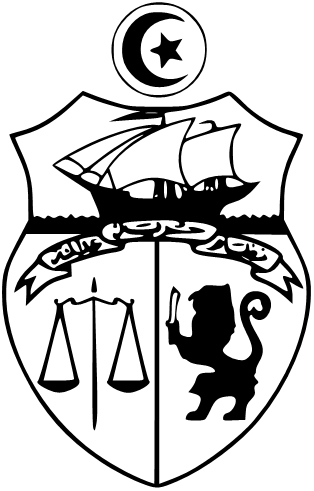                                             الجمهورية التونسية                                                             	                             وزارة  الشباب والرياضة                                الإدارة العامة للشبابملف ترشحللحصول على دعم مبادرة شبابية خاصة بمؤسسات الشباب لسنة ..............المحور العام:  .....................................................................................................................................................المحاور الفرعية:   ………………………………………………………………………………………………………………………………………………………………………………………………………………………………………………………………………………………………………………مجالات التدخل:  ...........................................................................................................معطيات عامة:المؤسسة المنفذة :.................................................العنوان:  ……………………………………الهاتف: ……………………………………البريد الإلكتروني: ……………………………………  مجال التدخل: ...................................................مدة الإنجاز: مكان الإنجاز: المسؤول عن المشروع:الصفة: ……………………………………الهاتف الجوال: ……………………………………عنوان المشروع : ………………………………………………………………………مبررات الاختيار: …………………………………………………………………………………………………………………………………………………………………………………………………………………………………………………………………………………………………………………………………………………………………………………………………………………………………………………………………………………………أهداف المشروع (الذكية SMART):…………………………………………………………………………………………………………………………………………………………………………………………………………………………………………………………………………………………………………………………………………………………………………………………………………مكونات المشروع :تكلفة المشروع:متابعة تنفيذ المشروع:المكلف بمتابعة المشروع :                                                    الصفة: ملاحظات مجلس المتابعة البيداغوجيةالأنشطةالمستلزماتالأطراف المتدخلةعدد المستفيدينالنتائج المؤملةع/رالفقرةالتكلفةمجالات الصرفالتمويل الذاتيمساهمات أخرى010203040506المجموعع/رالمحورمخطط العملآجال التنفيذمؤشرات تقدم الإنجازمتفقد الشبابوحدة تنمية أنشطة الشبابالمندوب الجهوي للشباب و الرياضة